What is Cyber Bullying? 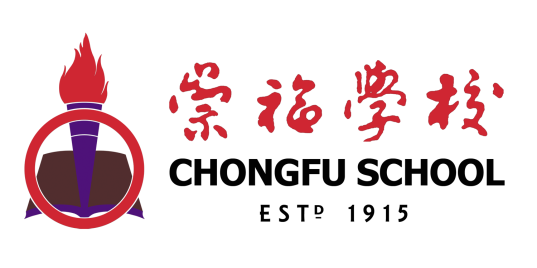 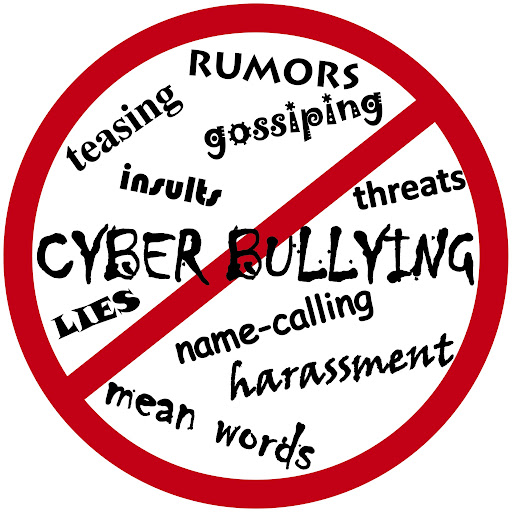 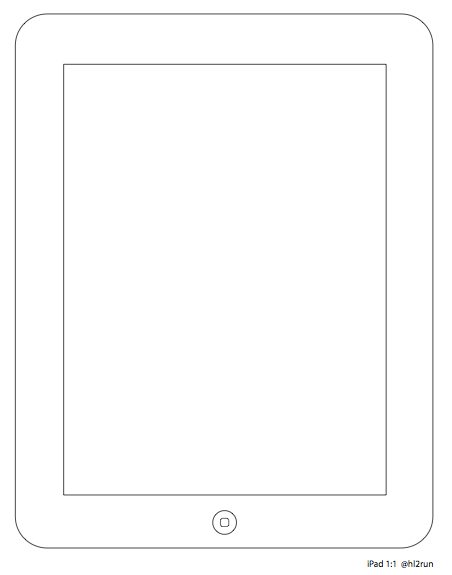 Cyber bullying occurs when electronic gadgets, such as mobile phones and computers; social media; and Internet services are used as a means to intentionally hurt someone in cyberspace. With cyber bullying, negative content can be shared, saved, and spread online, and a victim can be bullied 24/7.What Parents Can Do to Prevent Cyber Bullying?• Be informed and aware of cyber trends and issues • Participate in the digital world with your child • Teach your child to be respectful online • Have open discussions with your child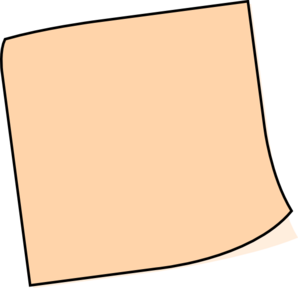 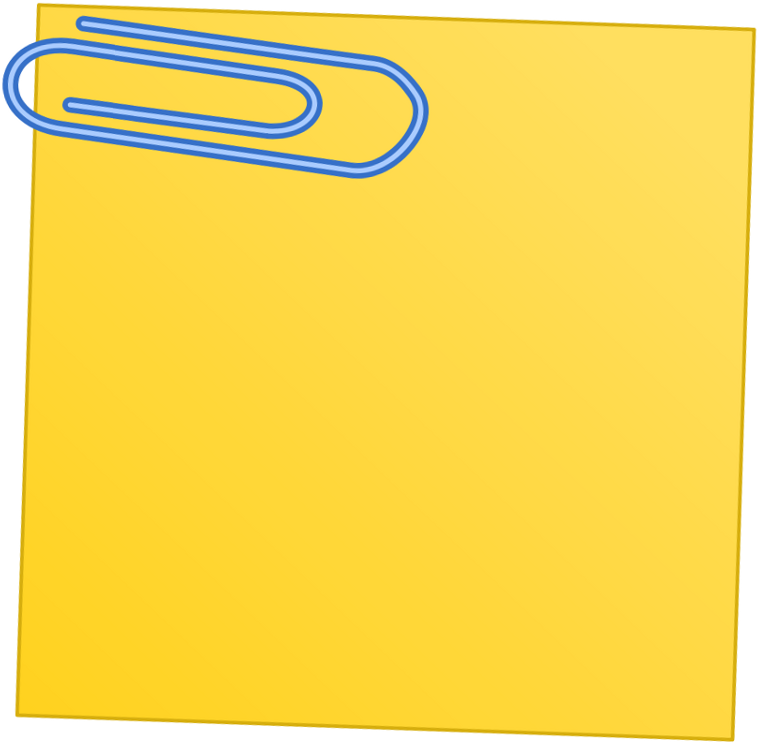 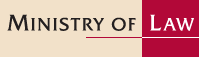 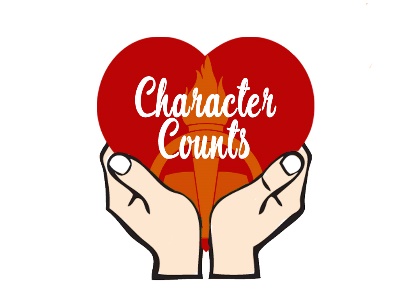 Key Messages to Parents: Promote and role model kind and respectful behaviour online and offline.Guide and care for children involved in cyber bullying.Maintain good communication with your child.Encourage and support your child to be socially responsible and stand up against cyber bullying.